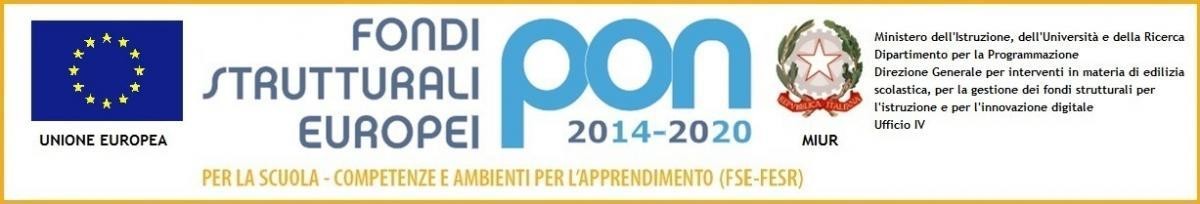 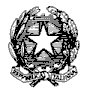 Prot. 9809 Fabro, 30/11/2017IL DIRIGENTE SCOLASTICOVISTO 	il Decreto Legislativo 30 marzo 2001, n. 165 recante “Norme generali sull’ordinamento del lavoro alle dipendenze della Amministrazioni Pubbliche” e ss.mm.ii. ;VISTO	il Decreto Interministeriale 1 febbraio 2001 n. 44 -“ Regolamento concernente	leIstruzioni generali sulla gestione amministrativo-contabile delle istituzioni scolastiche";VISTO	il DPR 275/99, concernente norme in materia di autonomia delle istituzioni scolastiche;VISTO 	l’avviso del MIUR Prot. AOODGEFID/prot. n. 10862 del 16/09/2016 “Fondi Strutturali Europei – Programma Operativo Nazionale “Per la scuola, competenze e ambienti per l’apprendimento” 2014-2020;	l’avviso pubblico “Progetti di inclusione sociale e lotta al disagio nonché per garantire l’apertura delle scuole oltre l’orario scolastico soprattutto nella aree a rischio e in quelle periferiche”.		Asse I – Istruzione – Fondo Sociale Europeo (FSE).	Obiettivo specifico 10.1. – Riduzione del fallimento formativo precoce e della dispersione scolastica e formativa.	Azione 10.1.1 – Interventi di sostegno agli studenti caratterizzati da particolari fragilità, tra cui anche persone con disabilità (azioni di tutoring e mentoring, attività di sostegno  didattico e di counselling, attività integrative, incluse quelle sportive, in orario extrascolastico, azioni rivolte alle famiglie di appartenenza, ecc.).VISTA 	la Delibera del Commissario straordinario n. 28 del 06/09/2017 con la quale è stata approvata la variazione in bilancio;VISTA 	la  nota  del  MIUR  prot.  AOODGEFID/31713del 24/07/2017  di  approvazione  dell’intervento;VISTA	la Delibera del Consiglio d’Istituto n. 38 del 18/11/2017 con la quale sono stati approvati i criteri per esperti interni, tutor e figura aggiuntiva;VISTO	il Decreto Legislativo 30 marzo 2001, n. 165;VISTA	la determina a contrarre prot. n. 9460 del 20/11/2017;RILEVATAla necessità di reclutare tra il personale interno n.21 figure per lo svolgimento delle attività previste nel progetto PON autorizzato con funzioni di tutor d’aula, esparto,valutatore e figura aggiuntiva;Tutto ciò visto, rilevato e che costituisce parte integrante del presente avviso,EMANA	il seguente avviso di selezionedi N. 7 tutor d’aula, N. 7esperti, N. 1 referente per la valutazione, n. 6 figure aggiuntive, per il conseguimento degli obiettivi e la realizzazione delle attività di seguito specificate, perl’anno scolastico 2017/18.Art. 1 TutorI tutor d’aula designati in base alla selezione dovranno svolgere i compiti seguenti:predisporre, in collaborazione con l’esperto, una programmazione dettagliata dei contenuti dell’intervento, suddivisi in moduli corrispondenti ai segmenti disciplinari;curare che nel registro didattico e di presenza vengano annotate le presenze e le firme dei partecipanti,  degli esperti e la propria, l’orario d’inizio e fine dellalezione;segnalare in tempo reale se il numero dei partecipanti scende di oltre lo standardprevisto;curare il monitoraggio fisico del corso, contattando gli alunni in caso di assenza ingiustificata;interfacciarsi con gli esperti che svolgono azione di monitoraggio o di bilancio di competenza, accertando che l’intervento vengaeffettuato;inserire tutti I dati nella piattaforma predisposta dall’Autorità di Gestione dei PONArt. 2 EspertiGli esperti cureranno lo svolgimento delle lezioni.Art. 3 Griglia di valutazioneLa selezione degli esperti, tutor e referente valutatore avverrà tenendo conto dei seguenti titoli:N.B.: A parità di punteggio prevale la posizione nella graduatoria di Istituto.Art. 4 Referente valutatoreN.1 Referente per la valutazioneI compiti attribuiti al referente per la valutazione  delProgetto sono: garantire, di concerto con tutor ed esperti di ciascun percorso formativo, la presenza di momenti  di valutazione secondo le diverse esigenze didattiche e facilitarne l’attuazione; coordinare le iniziative di valutazione fra interventi di una stessa azione, fra le diverse azioni di uno stesso obiettivo e fra i diversi obiettivi, garantendo lo scambio di esperienze, la circolazione dei risultati, la costruzione di prove comparabili, lo sviluppo della competenza valutativa dei docenti; fare da interfaccia con tutte le iniziative di valutazione esterna facilitandone la realizzazione e garantendo l’informazione all’interno sugli esiti conseguiti. Art. 5 Figura aggiuntivaCollaborare con Esperto e Tutor nello svolgimento delle lezioni e nelle attività di valutazione. In particolare svolgerà attività di supporto per gli alunni con maggiori difficoltà.Art. 6 PrecisazioniSi precisa che la competenza informatica e la completa autonomia nell’uso della piattaforma ministeriale Pon 2014/2020 costituisce la condizio sine qua non per accedere alla selezione del referente alla valutazione.Il referente può essere nominato anche in qualità di tutor dei moduli di formazione. Non può assumere, invece, la funzione di esperto.La percentuale prevista per la renumerazionedell’apporto dato dal referente alla valutazione non prevede un pagamento di tipo forfettario ma va correlate al monte ore indicato nell’incarico. L’effettuazione di tali ore deve essere dettagliatamente documentata. La retribuzione oraria lorda per il valutatore è di € 23,22 per un massimo di n. 89 (ottantanove) ore.Art. 7 CommissioneLa Commissione Giudicatricenominata successivamente alla scadenza del presente bando, procederà alla selezione dei docenti tutor d’aula, esperti e referente alla valutazione  mediante la comparazione dei curricola previa attribuzione dei punteggi.Art. 8 Termini di presentazione e contrattoGli Interessati devono presentare regolare domanda utilizzando il modello allegato, corredato di curriculum vitae in formato europeo. La richiesta potrà essere avanzata per più moduli indicando l’ordine di preferenza (sarà assegnato un solo incarico per modulo ad eccezione del referente valutatore che si impegnerà su tutti i moduli). La domanda debitamente compilata e firmata, dovrà pervenire, brevi manu o mezzo PEC,  entro e non oltre le ore 12,00  del 15/12/2017, presso l’ufficio protocollo dellascuola.I selezionati stipuleranno un contratto di prestazione d’opera occasionale con la scuola.Le attività si svolgeranno in orario pomeridiano secondo una calendarizzazione che sarà stabilita in seguito, secondo le esigenze organizzative dell’Istituzione scolastica.Art. 9 Requisiti di ammissione A pena esclusione l’esperto dovrà essere in possesso dei seguenti titoli al fine di essere ammesso alla selezione:Uno dei titoli di cui ai punti a b c d eAttività professionali coerenti con l'area progettuale specifica Presentare domanda nei tempi e nei modi previsti dal presente bandoA pena esclusione il tutor dovrà essere in possesso dei seguenti titoli al fine di essere ammesso alla selezione: Uno dei titoli di cui ai punti a b c d eAttività professionali coerenti con l'area progettuale specifica Presentare domanda nei tempi e nei modi previsti dal presente bandoA pena esclusione il referente valutatore dovrà essere in possesso dei seguenti titoli al fine di essere ammesso alla selezione:Uno dei titoli di cui ai punti a b c d eAttività professionali coerenti con l'area progettuale specifica ECDL base o titoli equivalenti o superiori o comprovata esperienza nell’utilizzo delle tecnologie informatiche Servizio in ruolo da almeno 5 anniA pena esclusione la figura aggiuntiva dovrà essere in possesso dei seguenti titoli al fine di essere ammesso alla selezione: Uno dei titoli di cui ai punti a b c d eAttività professionali coerenti con l'area progettuale specifica Presentare domanda nei tempi e nei modi previsti dal presente bandoPer una corretta ripartizione degli incarichi sarà applicato il criterio della distribuzione degli incarichi tra i soggetti che hanno presentato domanda Dirigente Scolastico 	      Dott.ssa Cristina Maravalle   	                                                                                        Firma autografa sostituita a mezzo stampa ai sensi 
                                                                                                             dell’art. 3, comma 2 del D.lgs 39/1993Pubblicizzazione:Affisso all’albo dell’IstitutoInviato a tutti i plessi perifericiPubblicata sul sito dell’Istituto: http://www.istfabro.gov.it/Allegato 1AL DIRIGENTE SCOLASTICOISTITUTOOMNICOMPRENSIVO “R. LAPORTA”
Via Giovanni XXIII,13      05015 FABRO (TR)OGGETTO: Domanda di partecipazione per la selezione per incarico di Referente della Valutazione nei progetti P.O.N. FSE Inclusione Sociale e Lotta al disagio -  Scuola 2014-2020 -ANNUALITA’ 2017/2018Il sottoscritto:Cognome:	Nome:	nato a:		il	Residenzae/orecapito:Via:	città:	C.A.P.	Tel. 	cellulare: 	e-mail:	docentea/in	tempo indeterminatoin assegnazione/utilizzazionetempo determinato con contratto fino al 31 agosto 2018Chiededi poter partecipare alla selezione per il conferimento dell’incarico occasionale di Referente della Valutazione nel progetto P.O.N. FSE Inclusione Sociale e Lotta al disagio - Scuola 2014-2020 - ANNUALITA’ 2017/2018 - con contratto di prestazione d’opera occasionale a ore.Il sottoscritto dichiara la propria disponibilità a svolgere l’incarico secondo il calendario che sarà predisposto dal Dirigente Scolastico, assicurando altresì, se necessaria, la propria presenza negli incontri necessari.Allega alla presente, curriculum compilato su modello europeo.Autorizza, ai sensi della D.lgs 196/2003 il trattamento dei dati personali.Data 	FIRMA: 	Allegato 2AL DIRIGENTE SCOLASTICOISTITUTOOMNICOMPRENSIVO “R.LAPORTA”
Via Giovanni XXIII, 13      05015 FABRO (TR)OGGETTO: Domanda di partecipazione per la selezione per incarico di Tutor d’aula nei progetti PON FSE Inclusione Sociale e Lotta al disagio -  Scuola 2014-2020  -  ANNUALITA’ 2017/2018Il sottoscritto:CognomeNomenato a   ilResidenzae/orecapitoViaCittàC.A.P. Tel                                              Cellularee-maildocente in tempo indeterminatoin assegnazione/utilizzazionetempo determinato con contratto fino al 31 agosto 2018Chiededi poter partecipare alla selezione per il conferimento dell’incarico occasionale di Tutor d’aula nel progetto P.O.N.   FSE Inclusione Sociale e Lotta al disagio -  Scuola 2014-2020       - ANNUALITA’ 2017/2018,con contratto di prestazione d’opera occasionale a ore, al seguente modulo/i.(crociare il modulo/i)Il sottoscritto dichiara la propria disponibilità a svolgere l’incarico secondo il calendario che sarà predisposto dal Dirigente Scolastico assicurando altresì la propria presenza negli incontrinecessari.Allega alla presente, curriculum compilato su modello europeo. Autorizza, ai sensi della D.lgs 196/2003 il trattamento dei dati personali. 
Data 	FIRMA: 	Allegato 3AL DIRIGENTE SCOLASTICOISTITUTOOMNICOMPRENSIVO “R.LAPORTA”
Via Giovanni XXIII, 13      05015 FABRO (TR)OGGETTO: Domanda di partecipazione per la selezione per incarico di Esperto nei progetti P.O.N. FSE Inclusione Sociale e Lotta al disagio -  Scuola 2014-2020 -ANNUALITA’ 2017/2018Il sottoscritto:Cognome:	Nome:	nato a:		il	Residenzae/orecapito:Via:	città:	C.A.P. 	Tel. 	cellulare: 	e-mail:	docentein	tempo indeterminatoin assegnazione/utilizzazionetempo determinato con contratto fino al 31 agosto 2018Chiededi poter partecipare alla selezione per il conferimento dell’incarico occasionale di Esperto nei progetti P.O.N. FSE Inclusione Sociale e Lotta al disagio - Scuola 2014-2020 - ANNUALITA’ 2017/2018 - con contratto di prestazione d’opera occasionale a ore al seguente modulo/i. (crociare il modulo/i):Il sottoscritto dichiara la propria disponibilità a svolgere l’incarico secondo il calendario che sarà predisposto dal Dirigente Scolastico, assicurando altresì, se necessaria, la propria presenza negli incontri necessari.Allega alla presente, curriculum compilato su modello europeo.Autorizza, ai sensi della D.lgs 196/2003 il trattamento dei dati personali.Data 	FIRMA: 	Allegato 4AL DIRIGENTE SCOLASTICOISTITUTOOMNICOMPRENSIVO “R.LAPORTA”
Via Giovanni XXIII, 13      05015 FABRO (TR)OGGETTO: Domanda di partecipazione per la selezione per incarico di                     figura aggiuntiva nei progetti P.O.N. FSE Inclusione Sociale e                    lotta al disagio -  Scuola 2014-2020 - ANNUALITA’ 2017/2018Il sottoscritto:Cognome:	Nome:	nato a:		il	Residenzae/orecapito:Via:	città:	C.A.P. 	Tel. 	cellulare: 	e-mail:	docentein	tempo indeterminatoin assegnazione/utilizzazionetempo determinato con contratto fino al 31 agosto 2018Chiededi poter partecipare alla selezione per il conferimento dell’incarico occasionale di figura aggiuntiva nei progetti P.O.N. FSE Inclusione Sociale e Lotta al disagio - Scuola 2014-2020 - ANNUALITA’ 2017/2018 - con contratto di prestazione d’opera occasionale a ore al seguente modulo/i. (crociare il modulo/i):Il sottoscritto dichiara la propria disponibilità a svolgere l’incarico secondo il calendario che sarà predisposto dal Dirigente Scolastico, assicurando altresì, se necessaria, la propria presenza negli incontri necessari.Allega alla presente, curriculum compilato su modello europeo.Autorizza, ai sensi della D.lgs 196/2003 il trattamento dei dati personali.Data 	FIRMA: 	OGGETTO:Avviso di selezione di personale interno all’Istituto per lo svolgimento di funzioni di tutor, esperti, valutatore e figura aggiuntiva, nell’ambito  del PROGRAMMA OPERATIVO NAZIONALE “PER LA SCUOLA, COMPETENZE E AMBIENTI PERL’APPRENDIMENTO” - Avviso Prot. n° AOODGEFID/prot. n. 10862 del 16/09/2016.Autorizzazione Prot. AOODGEFID/31713 del 24/07/2017;Codice identificativo Progetto: 10.1.1A-FSEPON-UM-2017-33CUP:E19G16001780007Obiettivo specifico 10.1. – Riduzione del fallimento formativo precoce e della dispersione scolastica e formativa.Azione 10.1.1A – Interventi di sostegno agli studenti caratterizzati da particolari fragilità, tra cui anche persone con disabilità (azioni di tutoring e mentoring, attività di sostegno didattico e di counselling, attività integrative, incluse quelle sportive, in orario extrascolastico, azioni rivolte alle famiglie di appartenenza, ecc.).Codice identificativo Progetto: 10.1.1A-FSEPON-UM-2017-33Obiettivo specifico 10.1. – Riduzione del fallimento formativo precoce e della dispersione scolastica e formativa.Azione 10.1.1A – Interventi di sostegno agli studenti caratterizzati da particolari fragilità, tra cui anche persone con disabilità (azioni di tutoring e mentoring, attività di sostegno didattico e di counselling, attività integrative, incluse quelle sportive, in orario extrascolastico, azioni rivolte alle famiglie di appartenenza, ecc.).Codice identificativo Progetto: 10.1.1A-FSEPON-UM-2017-33Obiettivo specifico 10.1. – Riduzione del fallimento formativo precoce e della dispersione scolastica e formativa.Azione 10.1.1A – Interventi di sostegno agli studenti caratterizzati da particolari fragilità, tra cui anche persone con disabilità (azioni di tutoring e mentoring, attività di sostegno didattico e di counselling, attività integrative, incluse quelle sportive, in orario extrascolastico, azioni rivolte alle famiglie di appartenenza, ecc.).Codice identificativo Progetto: 10.1.1A-FSEPON-UM-2017-33Obiettivo specifico 10.1. – Riduzione del fallimento formativo precoce e della dispersione scolastica e formativa.Azione 10.1.1A – Interventi di sostegno agli studenti caratterizzati da particolari fragilità, tra cui anche persone con disabilità (azioni di tutoring e mentoring, attività di sostegno didattico e di counselling, attività integrative, incluse quelle sportive, in orario extrascolastico, azioni rivolte alle famiglie di appartenenza, ecc.).Codice identificativo Progetto: 10.1.1A-FSEPON-UM-2017-33Obiettivo specifico 10.1. – Riduzione del fallimento formativo precoce e della dispersione scolastica e formativa.Azione 10.1.1A – Interventi di sostegno agli studenti caratterizzati da particolari fragilità, tra cui anche persone con disabilità (azioni di tutoring e mentoring, attività di sostegno didattico e di counselling, attività integrative, incluse quelle sportive, in orario extrascolastico, azioni rivolte alle famiglie di appartenenza, ecc.).Codice identificativo Progetto: 10.1.1A-FSEPON-UM-2017-33Obiettivo specifico 10.1. – Riduzione del fallimento formativo precoce e della dispersione scolastica e formativa.Azione 10.1.1A – Interventi di sostegno agli studenti caratterizzati da particolari fragilità, tra cui anche persone con disabilità (azioni di tutoring e mentoring, attività di sostegno didattico e di counselling, attività integrative, incluse quelle sportive, in orario extrascolastico, azioni rivolte alle famiglie di appartenenza, ecc.).Codice identificativo Progetto: 10.1.1A-FSEPON-UM-2017-33Obiettivo specifico 10.1. – Riduzione del fallimento formativo precoce e della dispersione scolastica e formativa.Azione 10.1.1A – Interventi di sostegno agli studenti caratterizzati da particolari fragilità, tra cui anche persone con disabilità (azioni di tutoring e mentoring, attività di sostegno didattico e di counselling, attività integrative, incluse quelle sportive, in orario extrascolastico, azioni rivolte alle famiglie di appartenenza, ecc.).Codice identificativo Progetto: 10.1.1A-FSEPON-UM-2017-33EspertiFigura aggiuntivaTUTORModuloTitoloDurataEsperti/tutorDestinatariN. 1Importo orario € 70,00n. 1 importo totale per n. 20 alunni € 600,00N. 1Importo orario € 30,001Un tuffo in compagnia30 ore10 Allievi (Primaria primo ciclo)10 Allievi secondaria inferiore (primo ciclo)N. 1Importo orario € 70,00n. 1 importo totale per n. 20 alunni € 600,00N. 1Importo orario € 30,002Street Dance30 ore10 Allievi (Primaria primo ciclo)10 Allievi secondaria inferiore (primo ciclo)N. 1Importo orario € 70,00n. 1 importo totale per n. 20 alunni € 600,00N. 1Importo orario € 30,003Signori in scena30 ore10 Allievi (Primaria primo ciclo)10 Allievi secondaria inferiore (primo ciclo)N. 1Importo orario € 70,00n. 1 importo totale per n. 20 alunni € 600,00N. 1Importo orario € 30,0041, 2, 3,...clic30 ore10 Allievi (Primaria primo ciclo)10 Allievi secondaria inferiore (primo ciclo)N. 1Importo orario € 70,00NESSUNAN. 1Importo orario € 30,005I come Italiano, Intercultura,...Insieme30 ore20 Famiglie/genitori allieviN. 1Importo orario € 70,00n. 1 importo totale per n. 20 alunni € 600,00N. 1Importo orario € 30,006L'officina del testo30 ore10 Allievi (Primaria primo ciclo)10 Allievi secondaria inferiore (primo ciclo)N. 1Importo orario € 70,00n. 1 importo totale per n. 20 alunni € 600,00N. 1Importo orario € 30,007MateMagicaMente30 ore10 Allievi (Primaria primo ciclo)10 Allievi secondaria inferiore (primo ciclo)Referente valutatore costo orario: € 23,22 omnicomprensiviReferente valutatore costo orario: € 23,22 omnicomprensiviReferente valutatore costo orario: € 23,22 omnicomprensiviTuttiTutti89 oreTutti gli allievi coinvoltiGli alunni possono variare a seconda del modulo, quindi potrebbero esserci aumenti o decrementi.Gli alunni possono variare a seconda del modulo, quindi potrebbero esserci aumenti o decrementi.Gli alunni possono variare a seconda del modulo, quindi potrebbero esserci aumenti o decrementi.Gli alunni possono variare a seconda del modulo, quindi potrebbero esserci aumenti o decrementi.Gli alunni possono variare a seconda del modulo, quindi potrebbero esserci aumenti o decrementi.Gli alunni possono variare a seconda del modulo, quindi potrebbero esserci aumenti o decrementi.Gli alunni possono variare a seconda del modulo, quindi potrebbero esserci aumenti o decrementi.Elenco dei titoli valutabiliPuntiA) Laurea triennale o diploma di istruzione secondaria superiore o ITS non attinente all’area progettuale3Si valuta un solo titoloB) Diploma di istruzione secondaria superiore attinente all’area progettuale 6Si valuta un solo titoloC) Laurea quadriennale o magistrale non attinente all’area progettuale    5Si valuta un solo titoloD) Laurea Triennale specifica attinente al progetto8Si valuta un solo titoloE) Laurea magistrale o quadriennale vecchio ordinamento specifica e attinente al progetto  10Si valuta un solo titoloCorsi post-laurea di livello universitario attinenti al progetto (master, corsi di specializzazioni, dottorati di ricerca 4Si valuta fino ad un Massimo di 2 (due) titoliBorse di studio e/o vincitori di pubblici concorsi, iscrizione albo professionale con riferimento all’area progettuale4Si valuta fino ad un Massimo di 2 (due) titoliITS attinente al progetto2Si valuta fino ad un Massimo di 2 (due) titoliAnni di servizio in ruolo (svolti anche in ordini di scuola diversi dall’attuale)2 x ogni annoSi valutano 2 (due) punti per ogni anno scolastico successivo all’immissione in ruolo escluso l'anno scolastico in corsoECDL base o titoli equivalenti o superiori o comprovata esperienza nell’utilizzo delle tecnologie informatiche 4Si valuta un solo titoloCertificazioni linguistiche di livello almeno B1 di una lingua attinente al progetto (per progetti relativi a lingue straniere)4Si valuta un solo titoloAttività professionali coerenti con l’area progettuale specifica (progettazione, ricerca, organizzazione)5Punti 5 (cinque) per ogni attività fino ad un massimo di 2 (due) Partecipazione ad attività di tutoraggio in progetti regionali e provinciali (OFIS-PAS-IFS) o Referente di Istituto (nel settore); attività di coordinamento didattico-metodologico inerenti alle attività progettuali extracurriculari condotti da Settembre 2010 a settembre 2017 (Funzione Strumentale / Referente)3Punti 3 (tre) per ogni attività / incarico / progetto fino ad un massimo di 4 (quattro) Incarichi in attività di formazione realizzati per progetti finanziati da fondi nazionali, regionali (IFTS, OFIS, IFS) o di Istituto (formatori)6 Punti 6 (sei) per ogni attività fino ad un massimo di 4 (quattro) ModuloTitoloDurataDestinatari1Un tuffo in compagnia30 ore10 Allievi (Primaria primo ciclo)10 Allievi secondaria inferiore (primo ciclo)2Street Dance30 ore10 Allievi (Primaria primo ciclo)10 Allievi secondaria inferiore (primo ciclo)3Signori in scena30 ore10 Allievi (Primaria primo ciclo)10 Allievi secondaria inferiore (primo ciclo)41, 2, 3,...clic30 ore10 Allievi (Primaria primo ciclo)10 Allievi secondaria inferiore (primo ciclo)5I come Italiano, Intercultura,...Insieme30 ore20 Famiglie/genitori allievi6L'officina del testo30 ore10 Allievi (Primaria primo ciclo)10 Allievi secondaria inferiore (primo ciclo)7MateMagicaMente30 ore10 Allievi (Primaria primo ciclo)10 Allievi secondaria inferiore (primo ciclo)ModuloTitoloDurataDestinatari1Un tuffo in compagnia30 ore10 Allievi (Primaria primo ciclo)10 Allievi secondaria inferiore (primo ciclo)2Street Dance30 ore10 Allievi (Primaria primo ciclo)10 Allievi secondaria inferiore (primo ciclo)3Signori in scena30 ore10 Allievi (Primaria primo ciclo)10 Allievi secondaria inferiore (primo ciclo)41, 2, 3,...clic30 ore10 Allievi (Primaria primo ciclo)10 Allievi secondaria inferiore (primo ciclo)5I come Italiano, Intercultura,...Insieme30 ore20 Famiglie/genitori allievi6L'officina del testo30 ore10 Allievi (Primaria primo ciclo)10 Allievi secondaria inferiore (primo ciclo)7MateMagicaMente30 ore10 Allievi (Primaria primo ciclo)10 Allievi secondaria inferiore (primo ciclo)ModuloTitoloAlunniDestinatari1Un tuffo in compagnia2010 Allievi (Primaria primo ciclo)10 Allievi secondaria inferiore (primo ciclo)2Street Dance2010 Allievi (Primaria primo ciclo)10 Allievi secondaria inferiore (primo ciclo)3Signori in scena2010 Allievi (Primaria primo ciclo)10 Allievi secondaria inferiore (primo ciclo)41, 2, 3,...clic2010 Allievi (Primaria primo ciclo)10 Allievi secondaria inferiore (primo ciclo)6L'officina del testo2010 Allievi (Primaria primo ciclo)10 Allievi secondaria inferiore (primo ciclo)7MateMagicaMente2010 Allievi (Primaria primo ciclo)10 Allievi secondaria inferiore (primo ciclo)